Publicado en  el 16/04/2015 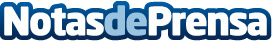 Fundación Raíces denuncia que la Fiscalía sigue dejando desprotegidos a menores solosDatos de contacto:Nota de prensa publicada en: https://www.notasdeprensa.es/fundacion-raices-denuncia-que-la-fiscalia_1 Categorias: Derecho http://www.notasdeprensa.es